О предоставлении разрешения на условно разрешенный вид использования земельного участка и (или) объекта капитального строительстваВ соответствии со статьей 39 Градостроительного кодекса Российской Федерации, статьей 85 Земельного кодекса Российской Федерации, постановлением администрации Новоалександровского городского округа Ставропольского края от 27 октября 2020 г. № 1529 «Об утверждении административного регламента предоставления администрацией Новоалександровского городского округа Ставропольского края муниципальной услуги «Предоставление разрешения на условно разрешенный вид использования земельного участка и (или) объекта капитального строительства», учитывая рекомендации комиссии по организации и проведению публичных слушаний по вопросам градостроительной деятельности Новоалександровского городского округа Ставропольского края и результаты публичных слушаний (протокол публичных слушаний от 23 ноября 2022 года, заключение о результатах публичных слушаний), администрация Новоалександровского городского округа Ставропольского краяПОСТАНОВЛЯЕТ:1. Предоставить Мнацаканян Норайру Гомеросовичу разрешение на условно разрешенный вид использования земельного участка из земель сельскохозяйственного назначения, площадью 493 кв. м., разрешенным использованием «Хранение и переработка сельскохозяйственной продукции (размещение зданий, сооружений, используемых для производства, хранения, первичной и глубокой переработки сельскохозяйственной продукции)», с кадастровым номером 26:04:110502:402, расположенного по адресу: Российская Федерация, Ставропольский край, Новоалександровский район, 1 км на северо-восток от ст. Кармалиновской – «Магазины» (код 4.4).2. Контроль за исполнением настоящего постановления возложить на заместителя главы администрации Новоалександровского городского округа Ставропольского края Соболева А.А.3. Настоящее постановление вступает в силу со дня его подписания, и подлежит опубликованию в газете «Новоалександровский вестник» и размещению на официальном портале Новоалександровского городского округа Ставропольского края в информационно – телекоммуникационной сети «Интернет».Глава Новоалександровскогогородского округаСтавропольского края                                                                 Э.А. Колтунов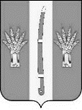 АДМИНИСТРАЦИЯ НОВОАЛЕКСАНДРОВСКОГО ГОРОДСКОГО ОКРУГА СТАВРОПОЛЬСКОГО КРАЯАДМИНИСТРАЦИЯ НОВОАЛЕКСАНДРОВСКОГО ГОРОДСКОГО ОКРУГА СТАВРОПОЛЬСКОГО КРАЯАДМИНИСТРАЦИЯ НОВОАЛЕКСАНДРОВСКОГО ГОРОДСКОГО ОКРУГА СТАВРОПОЛЬСКОГО КРАЯПОСТАНОВЛЕНИЕ01 декабря 2022 г.г. Новоалександровск№ 1577